Student Application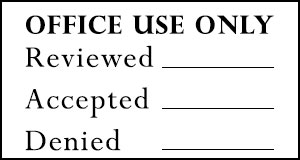 For Enrollment (K3)Student Information 	Date: Student’s Name: 	Birth Date: 	SS#: Address	City	Home # (     )		Father’s Name	Occupation	Work # (     )Mother’s Name	Occupation	Work # (     )Father’s Social Security # 	Mother’s Social Security #Religious InformationChurch Affiliation	AddressMedical InformationFamily Physician	AddressPhone Number (     )	Has applicant been completely immunized?Does applicant have any physical limitations or allergies	If yes, please explain:Has applicant been completely immunized?	General InformationPlease list names and phone numbers of at least two other people beside yourself who could be contacted in case of an emergency.Name	Home Phone (     )	Work Phone (     )Name	Home Phone (     )	Work Phone (     )Parent Marital StatusMarried 	Single 	Divorced 	Widowed 	If divorced, I have legal custody of my child/children, and I will bring a copy of the court papers for their permanent file.	I am the legal guardian of the above child, and I will bring a copy of a legal document stating this for his/her permanent file.Father’s Signature	DateMother’s Signature	Date